解答例解答例解答例解説解説１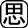 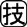 ⑴　イ⑵　冬は雪により農作業ができず，米の単作地帯であるため。（26字，下線部の語句を使う）⑶　イ１⑴　ア　中京工業地帯は愛知県・三重県からなる。愛知県35.7%＋三重県4.7%の合計は40.4%となり，全体の半分以下である。イ　東海工業地域は静岡県であるため，8.0%で1割未満となる。ウ　愛知県の出荷額は，54兆2608億円の35.7%であるから約19.4兆円となる。エ　上位６県のうち，群馬県は太平洋ベルトには入っていない。⑵　富山県の位置する中部地方の日本海側＝北陸地方は，世界有数の多雪地帯であるため，冬に農作業を行うことが困難である。そこで，農業の中心は，夏の高温と雪解けの豊富な水を利用する米の単作となった。富山県をふくむ北陸地方（新潟県，富山県，石川県，福井県）の米の生産量は全国の13.5%であり，日本の穀倉ともよばれている。⑶　平常居住している人口を100としたときの昼間の人口の割合であるから，東京に通勤・通学する人が多い県ほど，その値は低くなる。2010年の場合，アは神奈川県で約90万人が，ウは千葉県で約72万人が，エは埼玉県で約86万人が東京へ通勤・通学している。２⑴　ａ　東京　　ｂ　高速道路⑵　ウ２⑴　ａ　石油製品は千葉県の市原市，市，神奈川県の川崎市で生産されている。いずれの市にも大規模な石油化学コンビナートがある。石油製品の原材料となる原油のほとんどを輸入にっているため，輸入に適したが整備されている東京湾沿いにコンビナートがつくられた。ｂ　輸送機械（中心は自動車）は栃木県の町，群馬県の太田市・市，埼玉県の市，東京都の日野市，神奈川県の市・藤沢市・市で生産されている。この中で上三川町は東北自動車道，伊勢崎市・太田市は関越自動車道・北関東自動車道，狭山市は関越自動車道，日野市は中央自動車道，平塚市は東名高速道路沿いに位置している。⑵　京浜工業地帯は東京都・神奈川県，京葉工業地域は千葉県，北関東工業地域は栃木県・埼玉県・群馬県，鹿島臨海工業地域は茨城県に位置している。